Администрация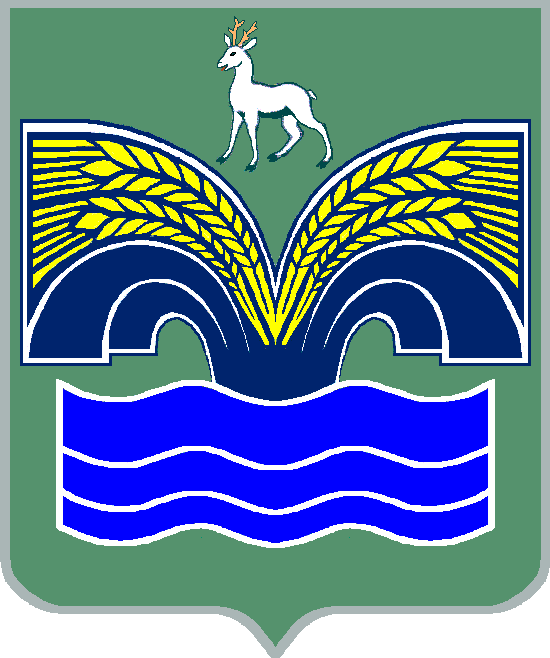 сельского  поселения  Новый Буянмуниципального  района  КрасноярскийСамарской  областиПОСТАНОВЛЕНИЕот  20 декабря 2023 г. №  74«О включении жилого помещения в муниципальный жилищный фонд коммерческого использования сельского поселения Новый Буян муниципального района Красноярский Самарской области»Руководствуясь статьёй 19 Жилищного кодекса Российской Федерации, статьёй 14 Федерального закона от 06.10.2003 года № 131-ФЗ «Об общих принципах организации местного самоуправления в Российской Федерации», Положением о порядке предоставления жилых помещений муниципального жилищного фонда коммерческого использования сельского поселения Новый Буян муниципального района Красноярский Самарской области участникам мероприятия по строительству жилья на сельских территориях, предоставляемого по договору найма жилого помещения, утверждённого решением Собрания представителей сельского поселения Новый Буян  муниципального района Красноярский Самарской области от 06.12.2022 № 56, Уставом сельского поселения Новый Буян муниципального района Красноярский Самарской области, Администрация  сельского поселения Новый Буян муниципального района Красноярский Самарской области ПОСТАНОВЛЯЕТ:Включить жилое помещение – жилой дом, кадастровый номер 63:26:0101045:620, расположенный по адресу: Самарская область, Красноярский район,  с. Новый Буян, ул. Александра Герцева, д. 4, находящийся в муниципальной собственности сельского поселения Новый Буян муниципального района Красноярский Самарской области, в муниципальный жилищный фонд коммерческого использования сельского поселения Новый Буян муниципального района Красноярский Самарской области.Включить жилое помещение – жилой дом, кадастровый номер 63:26:0101045:621, расположенный по адресу: Самарская область, Красноярский район,  с. Новый Буян, ул. Александра Герцева, д. 6, находящийся в муниципальной собственности сельского поселения Новый Буян муниципального района Красноярский Самарской области, в муниципальный жилищный фонд коммерческого использования сельского поселения Новый Буян муниципального района Красноярский Самарской области.Опубликовать настоящее постановление в газете «Красноярский вестник» и на официальном сайте администрации сельского поселения Новый Буян муниципального района Красноярский Самарской области в сети Интернет.Настоящее постановление вступает в силу с момента его опубликования.Глава сельскогопоселения Новый Буянмуниципального района КрасноярскийСамарской области						            Е.Г. ТихоноваИсп. Курзина С.Е. 33-2-34